بسمه تعالیبیانیه شورای عالی بسیج حقوقدانان استان یزد به مناسبت گرامیداشت حماسه نهم دیماه1388معجزه انقلاب اسلامي همچنان معادلات جهان‌خواران مبني بر تصاحب مطلق قدرت در جهان را به هم مي‌ر‌يزد و هر روز توطئه‌اي را به ديوار مي‌كوبد اقدامات دشمنان در گذشته يكي از نقاط انسجام و وحدت ملي ايرانيان بوده و هر قدر خباثت آنان آشکارتر شده،وحدت مردم ایران در راستاي دفاع از منافع ملي و اصول انقلاب اسلامي خويش بيشتر گرديده است.انقلاب اسلامی ایران در طول عمر بابركت و پر از عزت خویش مملو از حماسه‌های بی‌نظیر مردم فهیم خود می‌باشد كه همواره حماسه‌های غرورآفرینی را در تاریخ بشریت به ثبت‌ رسانده است از جمله حماسه‌های بسیار گرانقدر ملت عزیر كشورمان،حماسه ۹ دیماه ۱۳۸۸ می‌باشد كه ملت بزرگوار و وفادار ایران عزیز ثابت كردند كه تحت هیچ شرایطی در حمایت و تبعیت از ولی فقیه كوتاهی نكرده و گوش به فرمان مقتدای خویش هستند نهم دی ماه به عنوان تجدید میثاق امت اسلامی ایران با ارزش‌های انقلاب اسلامی و ولایت است كه خود حاصل ژرفای بصیرت و آگاهی ملت و منبعث از فرهنگ عاشوراست و برگ زرین دیگری است از دفتر پرافتخار و سراسر عزت تاریخ كشور ایران اسلامی که پیام ولایت‌مداری ملت بسیجی و قدرشناس را به جهانیان فریاد می زند مردم بصیر و انقلابی با حضور پرشكوه و یكپارچه در آن راهپیمایی عظیم نشان دادند كه توطئه‌های استكبار جهانی نخواهد توانست در ادامه راه شهدا و امام شهیدان خللی ایجاد نماید در همین راستا ما حقوقدانان بسیجی به همراه اقشار مردم ضمن گرامیداشت این حماسه بزرگ، عهد و پیمان می بندیم همچنان که دشمن از مقابله نظامی و اقتصادی با جمهوری اسلامی ایران بهره ای نبرده در جبهه فرهنگی و جنگ نرم هم ناامید و مأیوس خواهد ماند.   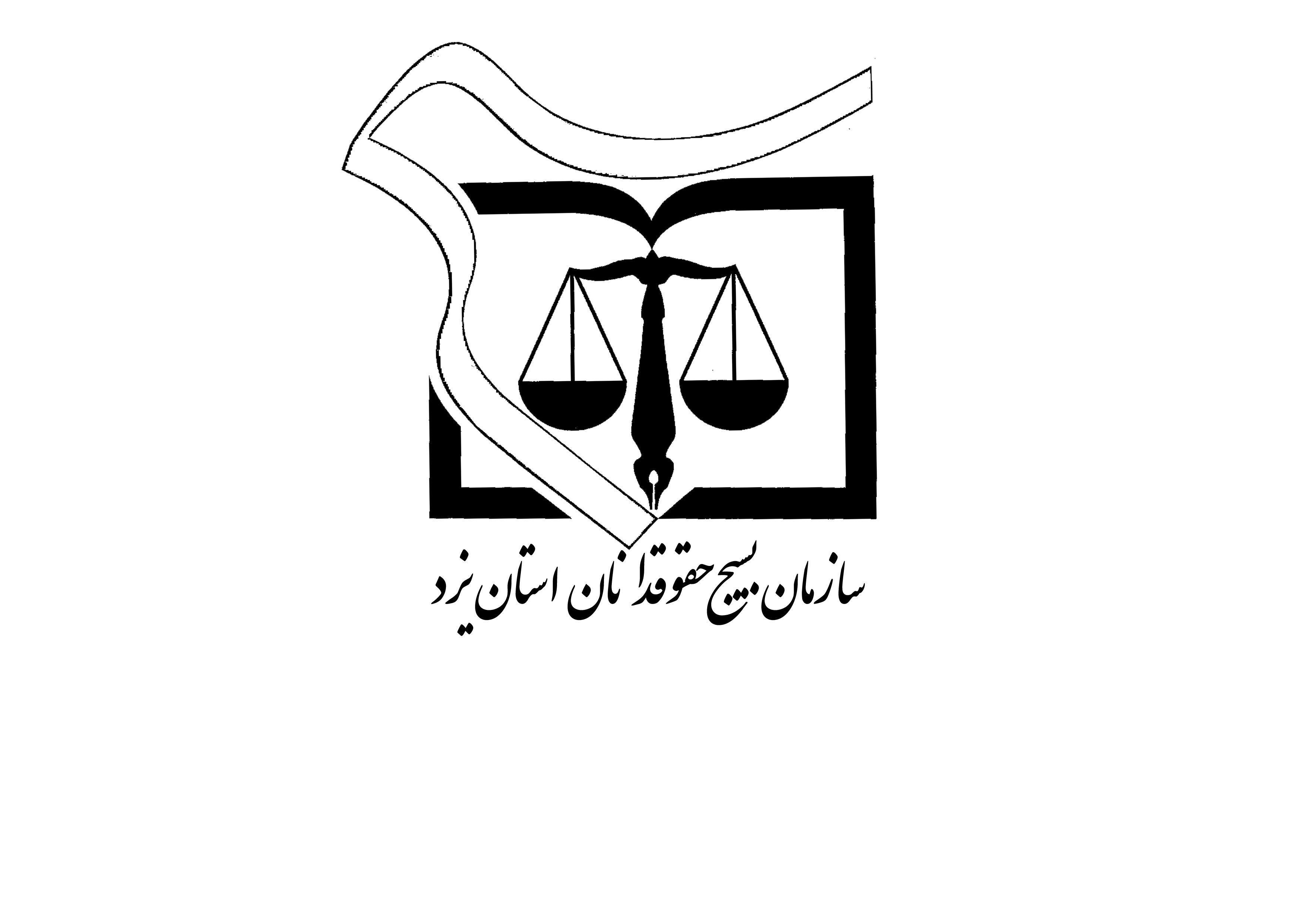 